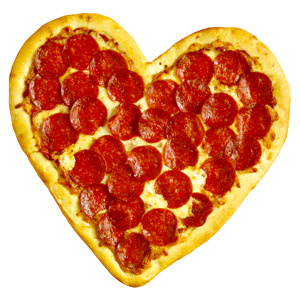 PIZZA LUNCH ORDER FORMMONDAY, September 27thOrder DUE Friday, September 24th (by 3:00 pm)Name __________________________Grade _________# Pepperoni______# Cheese______  Cost $________Name __________________________Grade _________# Pepperoni______# Cheese______  Cost $________Name __________________________Grade _________# Pepperoni______# Cheese______  Cost $________Name __________________________Grade _________# Pepperoni______# Cheese______  Cost $________Name __________________________Grade _________# Pepperoni______# Cheese______  Cost $________Name __________________________Grade _________# Pepperoni______# Cheese______  Cost $________       Total Cost $________$1.50 PER SLICEPlease make checks out to Assumption School or enclose exact amount of cash. OR if you have funds in your family prepaid FACTS account, please mark “FACTS Account”.FAMILY NAME______________________________________________